2. Základní pojmy výpočetní technikyDefinice počítače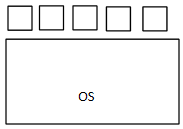 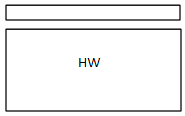 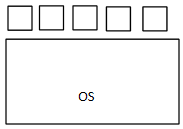 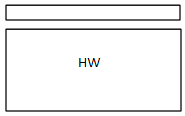 počítač je elektronické zařízení sloužící k zpracování informací a dat podle předem daného programu skládá se ze dvou částí:hardware- technické vybavení počítače (železo)software- programové vybavení počítače (aplikace, programy, operační systém)program: posloupnost instrukcí popisující algoritmus řešení daného problémuaplikace: je složena ze sady programů a podprogramů, umožňující zpracování dat (určitého typu)Druhy počítačůčíslicové- pracují s daty v binární soustavěanalogové- pracují s analogiemi (napodobenými modely) reálných jevů hybridní- mají jak číslicovou tak i analogovou částtower (mini-tower, midi-tower, big-tower)desktopnotebooksmartphone, tabletblate serverHTPC (Home Theater Personal Computer)BarboneAIO (All in one)Zero- client (terminál)Von Neumannovo schémaVstupní zařízeníslouží k vstupu informací a dat do počítače (klávesnice, myš, scanner, flashdisk)RAMoperační paměť, v každém okamžiku jsou v ní nahrány všechny právě běžící programy a všechna právě zpracovaná dataALJ- Aritmeticko-Logická-Jednotkaprovádí všechny aritmetické a logické operaceVýstupní zařízeníslouží k výstupu dat z počítače (monitor, tiskárna)Řadičřídí činnost všech ostatních částí počítačeČíselné soustavy a jejich využití u PCDesítková soustava (dekadická)číselní soustava, která používá deset čísel: 0 až 9snadno čitelná, používá se v běžném reálném světěDvojková soustava (binární)číselná soustava, která používá dva znaky: binární číslice 0 a 1do této soustavy se dají zakódovat všechny znaky a další datavšechny data v počítači jsou v 0 a 1Šestnáctková soustava (hexadecimální)číselní soustava, která používá šestnáct znaků: číslice 0 až 9, písmena A až Fpoužívá se pro programování nebo pro diagnostiku využití pamětiASCII tabulka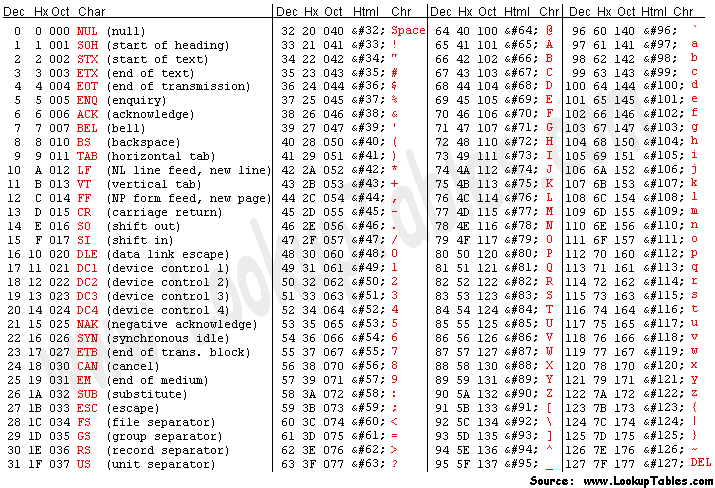 American Standard Cod efor Information Interschange („americký standardní kód pro výměnu informací“)kódová tabulka, která definuje znaky anglické abecedy, a jiné znaky používané v informaticez této tabulky vychází většina standardů pro kódování textu obsahuje tisknutelné znaky: písmena, číslice, jiné znakykód ASCII je původně sedmibitový (128 znaků), později 8bitový (255 znaků), počet těchto znaků ale nestačil a tak se nahradil kódováním UnicodeUnicode- tabulka znaků všechny abeced na světě, umožňuje pracovat se všemi najednou (více než 110 000 znaků)Informace a jejich jednotkyjednotky vyjadřují velikost daného souborubit (b)- základní jednotka informace (nabývá hodnot 0 nebo 1), údaje o rychlosti přenosu datbyte (B)- kapacita paměťového média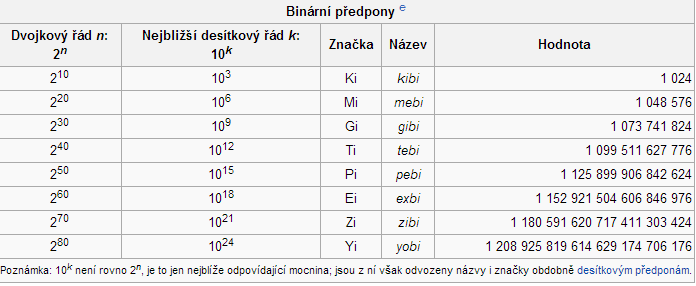 